IZVJEŠĆEDAN KRUHA	Dana 11. listopada 2018. godine u Srednjoj školi Zabok, svečano je održan i upriličen Dan kruha. Učenici su pozvani da se na Dan kruha za vrijeme velikog odmora u jutarnjoj smjeni okupe zajedno sa profesorima, suradnicima te nositeljima aktivnosti u športskoj dvorani škole. Tamo je već bio pripremljen stol sa kruhom, pecivima te blagoslovljenom vodom kako bi svećenik nakon blagoslovne molitve mogao blagosloviti sve nas i hranu koju ćemo blagovati. Ravnateljica je najprije održala uvodni govor u kojem je posvijestila svima nama važnost kruha, a zatim je nekoliko učenika i učenica ekonomskih i komercijalnih razrednih odjeljenja održalo glazbeno – literarni program uz sviranje gitare, pjevanje pjesme, čitanje dnevnika o kruhu i čitanje Molitve kruhu. Kao vrhunac svečanosti, velečasni Marijan Culjak izrekao je blagoslovnu molitvu. Po blagoslovnoj molitvi, učenici i svi ostali, zajedno smo blagovali kruh kao hranu Božju.Fotografije se nalaze na stranicama dva, tri, četiri i pet.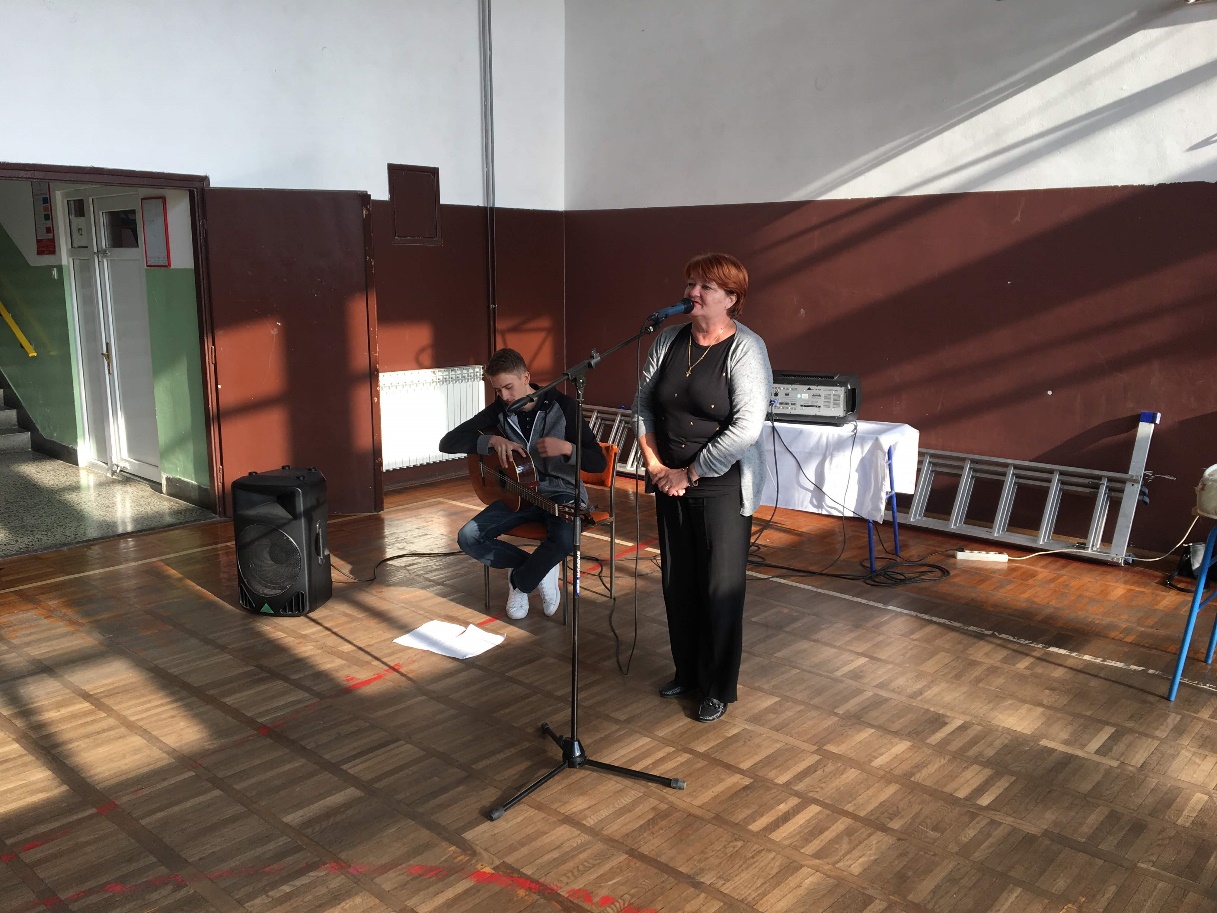 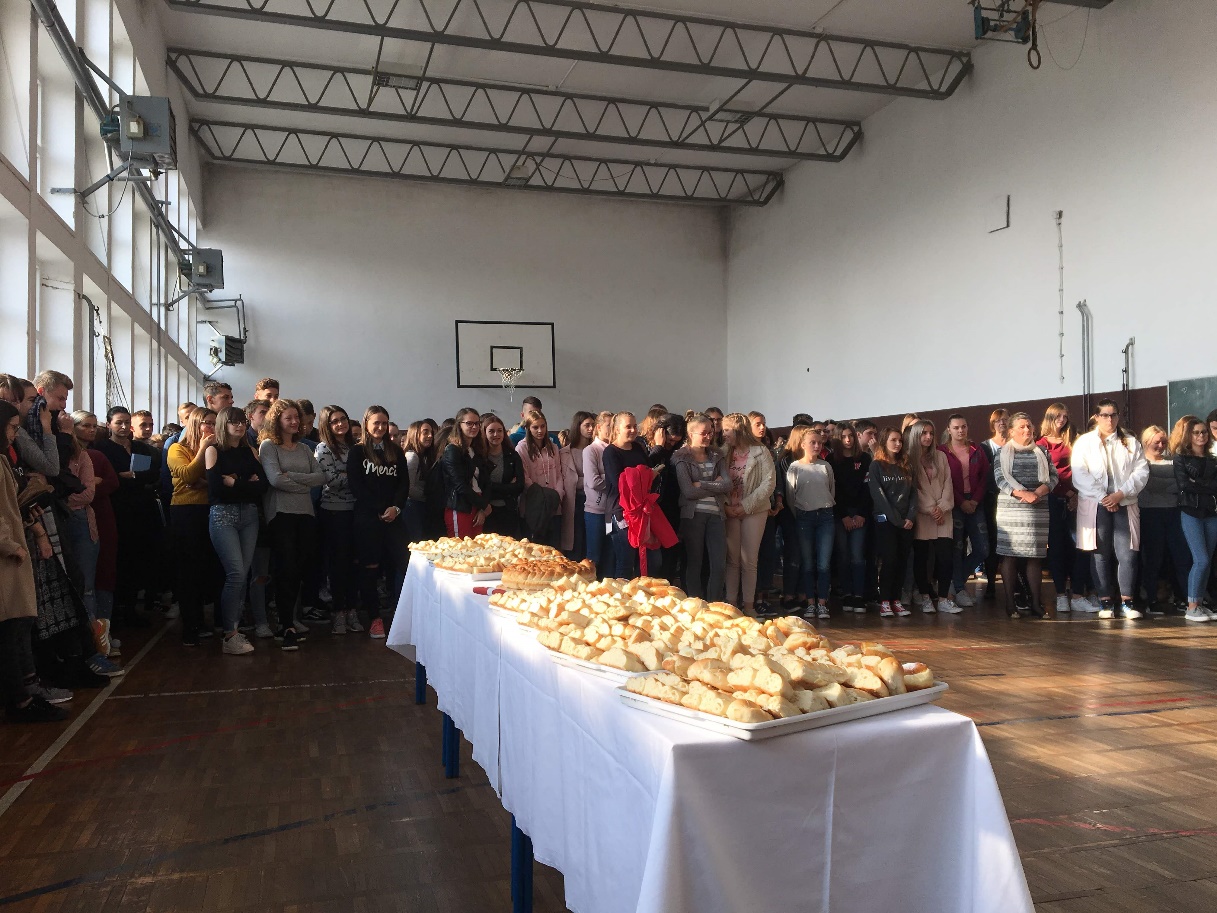 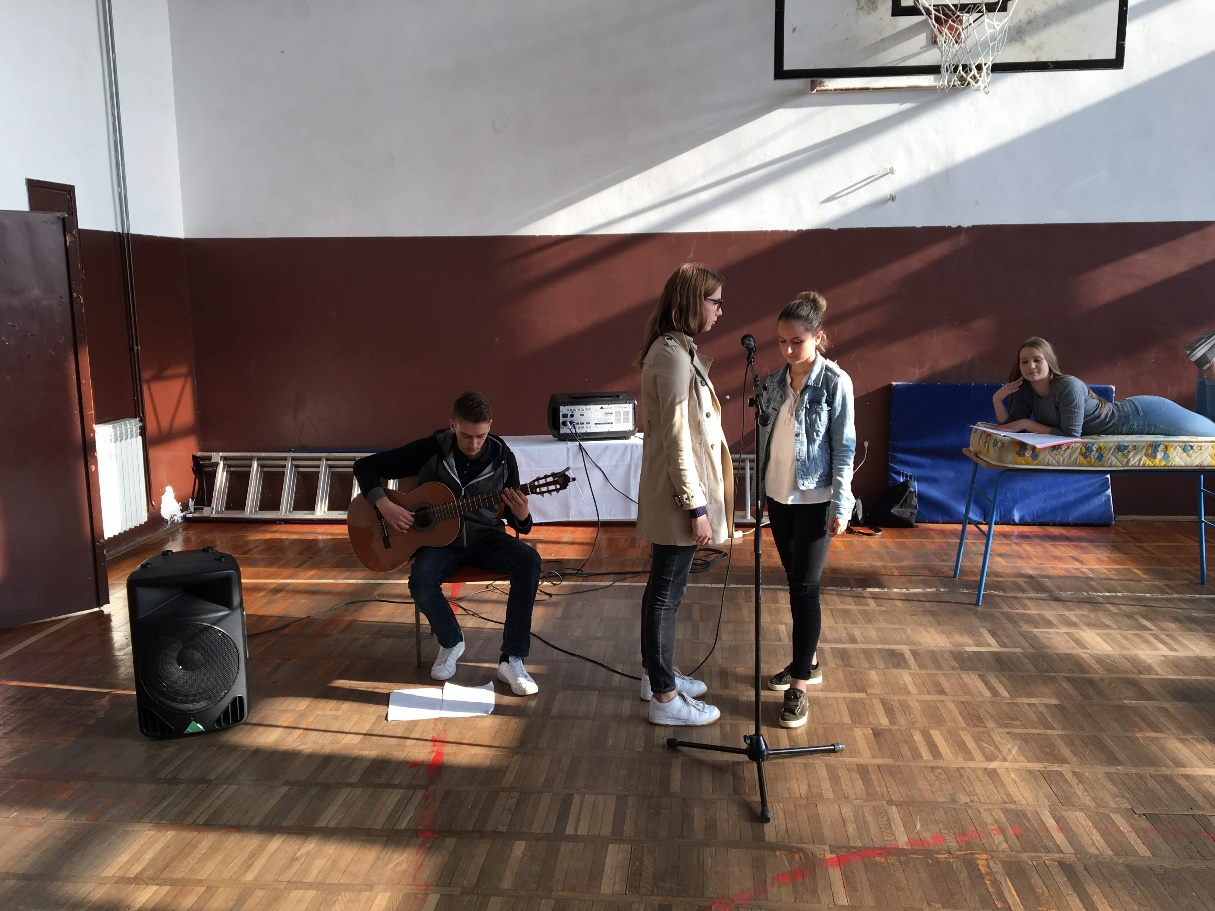 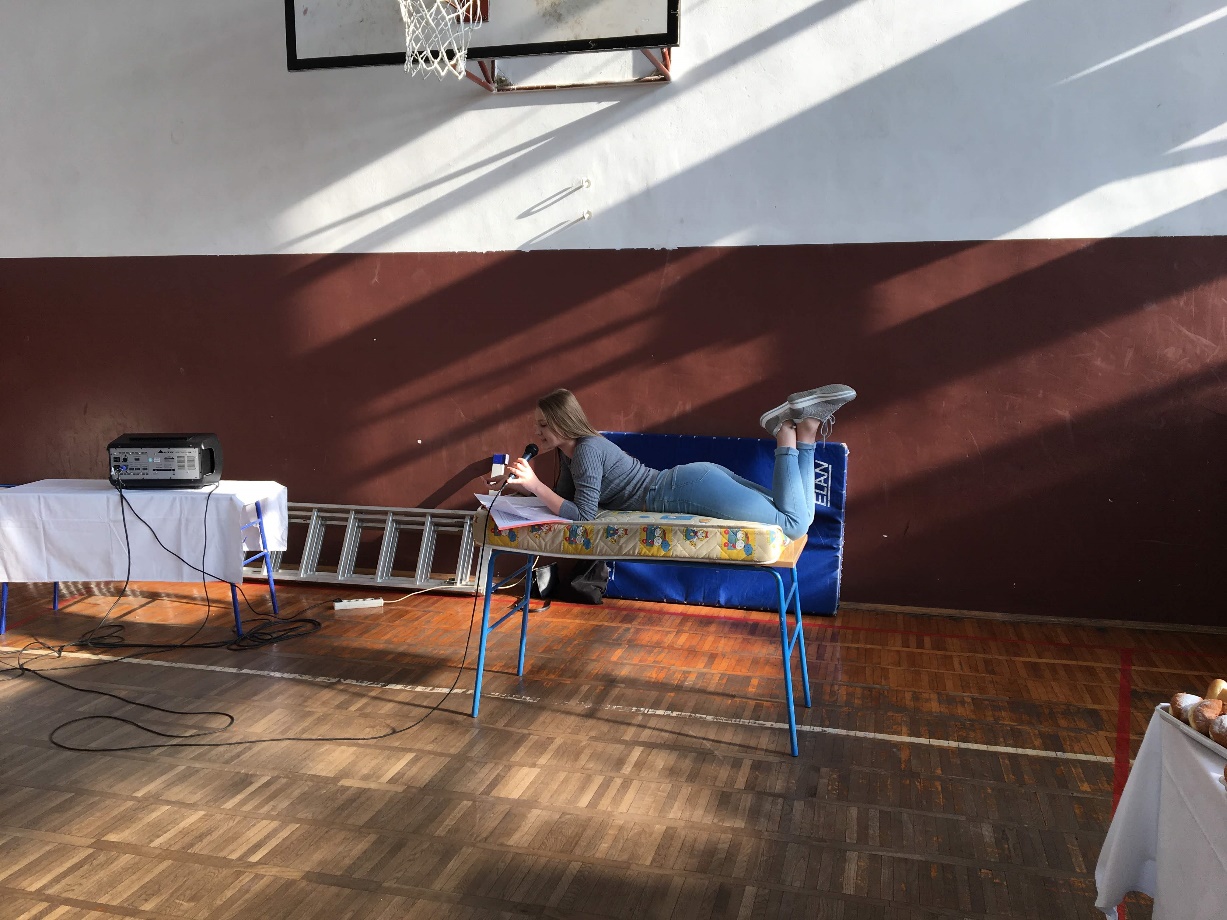 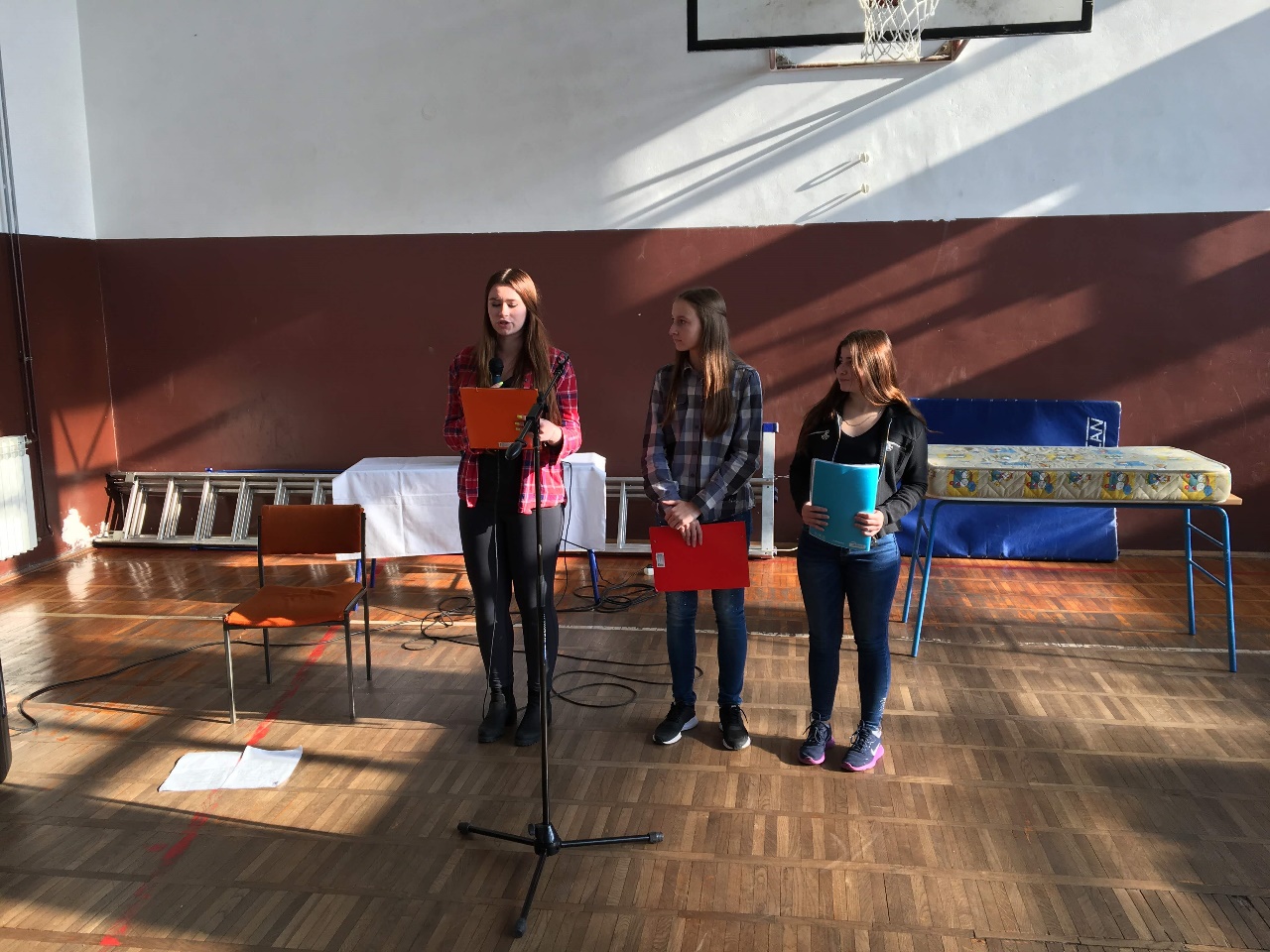 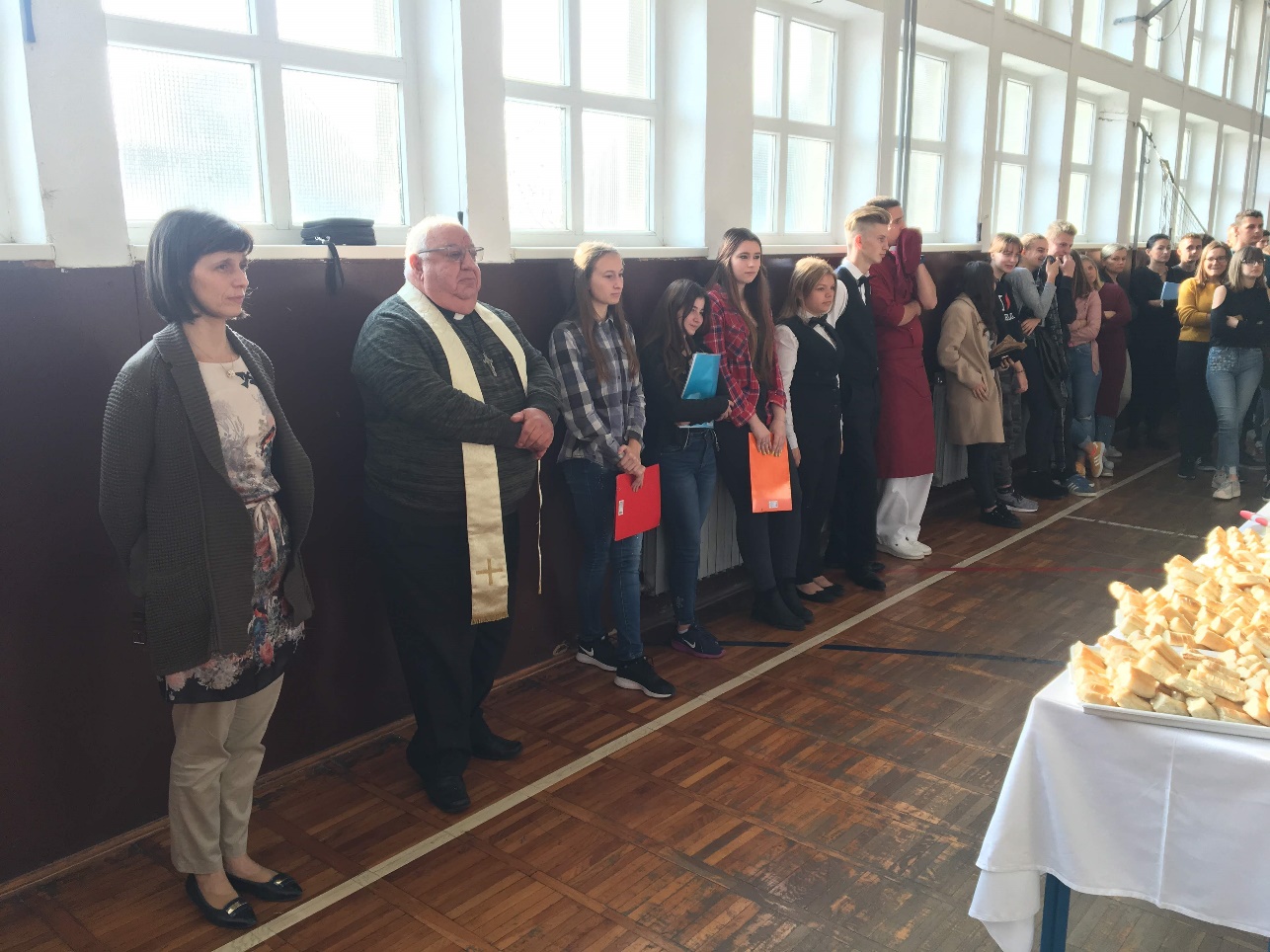 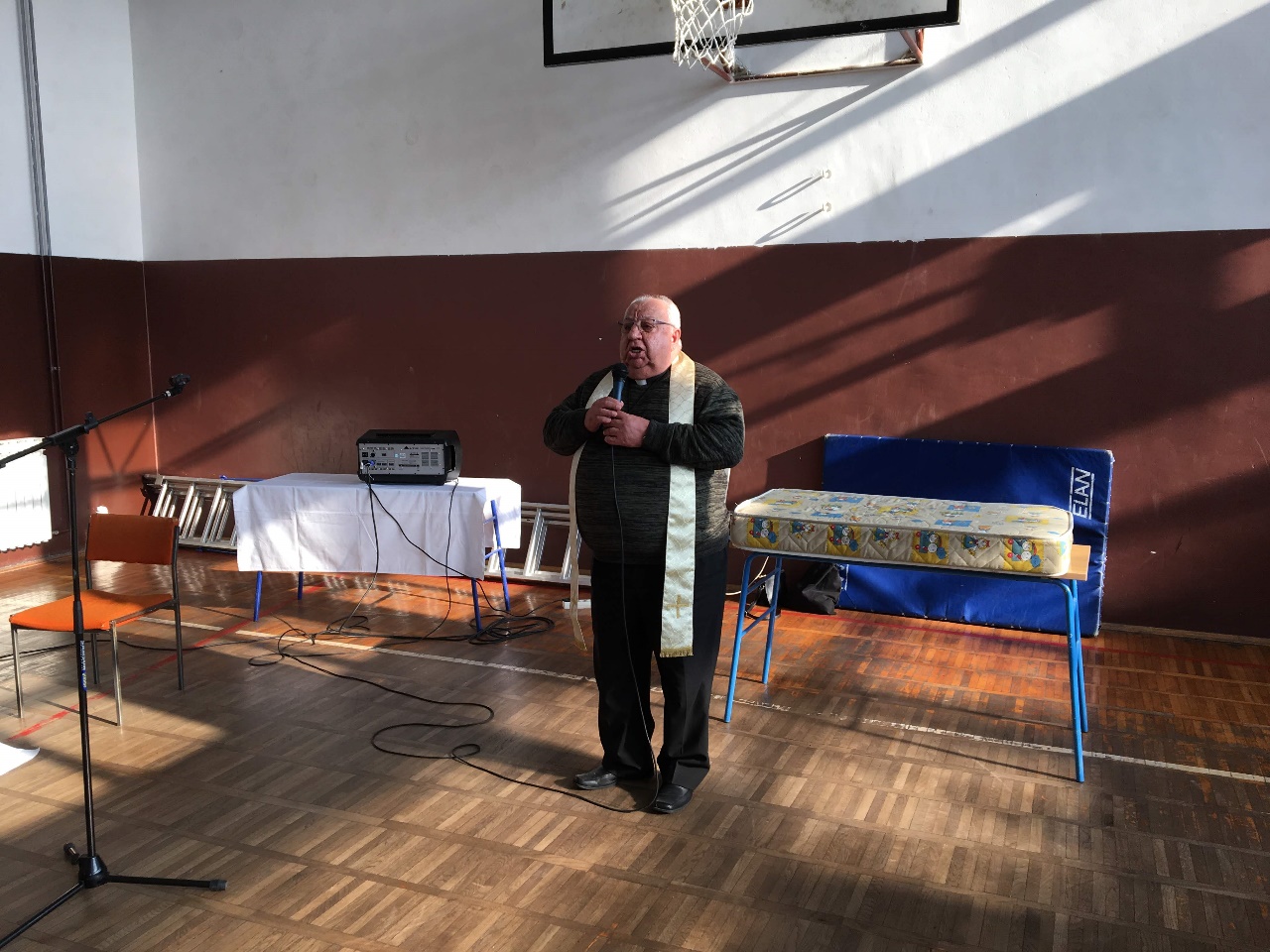 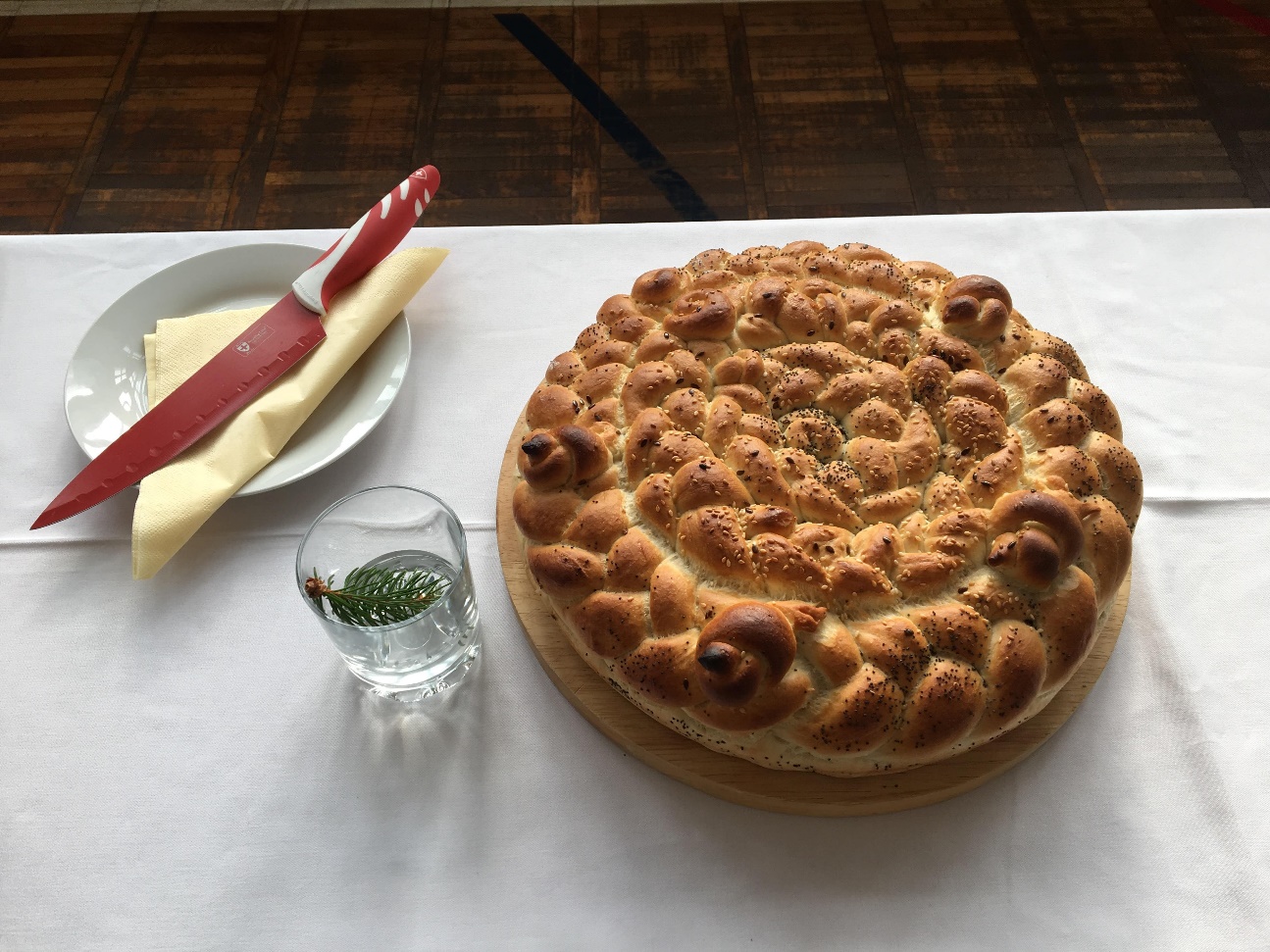 